Выберите Ваш пакет участия:ВЫБЕРИТЕ ПАКЕТ И ЗАПОЛНИТЕ ЗАЯВКУ НА УЧАСТИЕ стр. 2 и 3Заявка на участие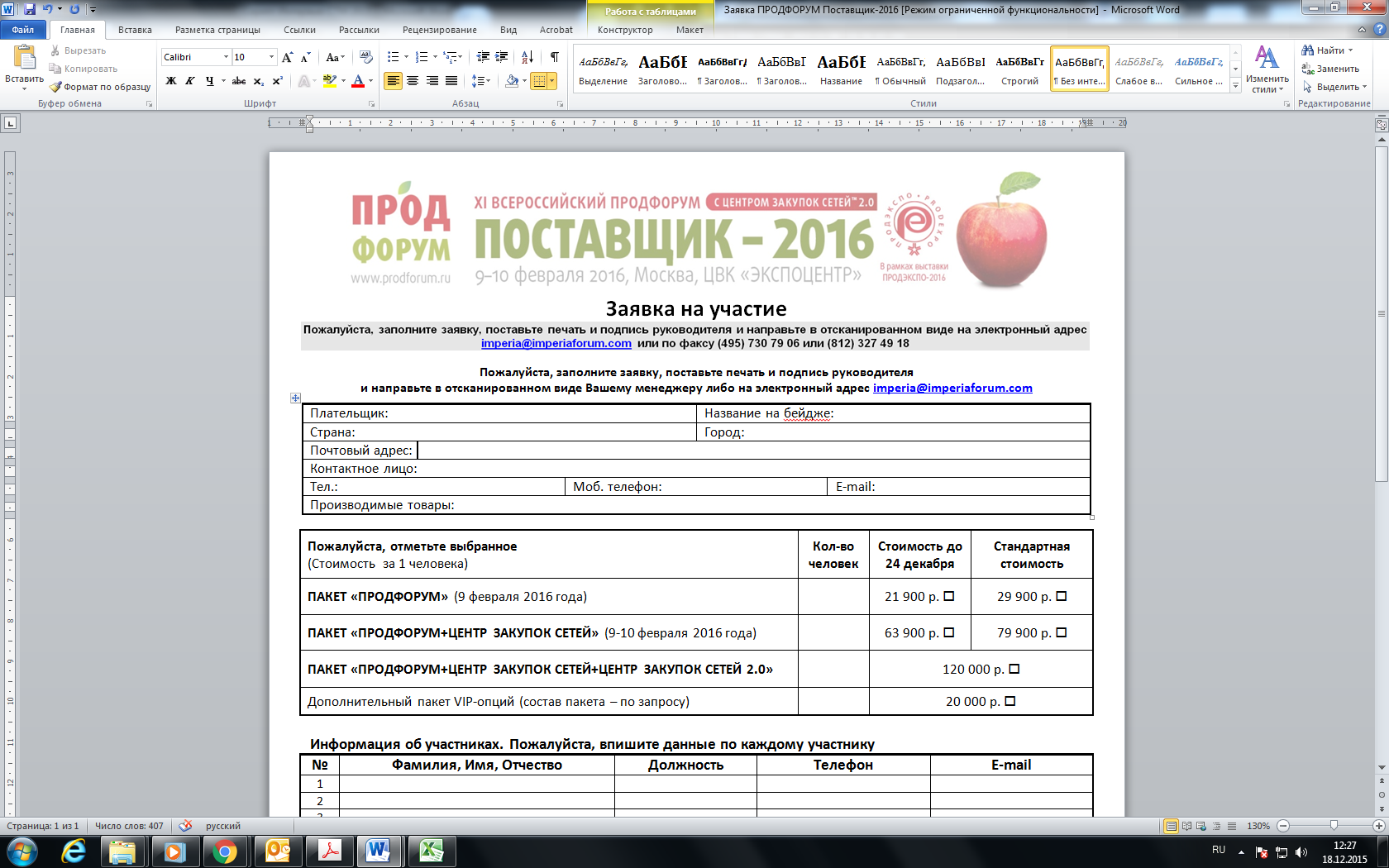 Информация об участниках. Пожалуйста, впишите данные по каждому участникуДополнительные возможности:Информация об оплатеУсловия участия и порядок оплаты: Регистрация делегатов производится только после получения оплаты за участие.  Оплата производится банковским переводом в рублях России. Оплата должна быть произведена в течение 3 банковских дней после выставления счета. Данная заявка не может быть аннулирована в одностороннем порядке. Отказ от участия в Форуме принимается в письменном виде не позднее, чем за 15 дней до даты его проведения. В случае получения отказа от участия в Форуме позже указанного срока, суммы внесенных участником платежей не возвращаются. Организатор оставляет за собой право прекратить прием заявок и изменить стоимость участия. Настоящим подтверждаем наше участие в Форуме и выражаем согласие с условиями участия и порядком оплаты.Подпись и печать: _____________________________ФИО________________________________________Дата_________________________Профиль поставщика*1. Название компании:  _____________________________________________________________________КонтактыФИО: ____________________________________ Моб. Тел_______________________________________ Тел.:________________________________________ E-mail: _________________________________________2. Группы производимых Вашей компанией товаров (отметьте не более трех основных категорий): 3. С какими розничными сетями Вы работаете на данный момент:__________________________________________________________________________________________________________________________________________________________________________________*Данная анкета носит предварительный характер, не является официальным документом или публичной офертой, не может быть использована при решении вопросов юридического характера.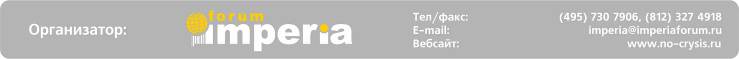 Пакет ЭкономПакет СтандартПакет БизнесПРОДФОРУМПРОДФОРУМ+ЦЕНТР ЗАКУПОК СЕТЕЙTMПРОДФОРУМ
+
ЦЕНТР ЗАКУПОК СЕТЕЙTM+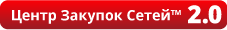 Пакет делегата включает:Билет-вездеход на:XII Всероссийскую Конференцию
«Поставщик в Сети»Практикум
«Входим в Сети»XIV Форум Производителей и Ритейлеров
«СТМ-2017»ПРОДФОРУМ
«Реклама и Маркетинг на продовольственном рынке»Ланч и кофе-брейкиКоктейль-бар Раздаточные материалыПакет делегата включает:Билет-вездеходПервичные переговоры о поставках в сети с закупщиками сетей в:Центре Закупок СетейТМЦентре Закупок СетейТМ СТМИндивидуальный список рекомендованных для переговоров сетейПакет делегата включает:Билет-вездеходПервичные переговоры о поставках в сети с закупщиками сетейВторой раунд переговоров:Информационно-аналитическое исследование первичных переговоров с программой дальнейших действий по заключению контрактаКомплексная программа повышения квалификации сотрудников по работе с сетями, включая обучающие материалыИтоги отбора поставщиков сетями во второй раунд переговоровОрганизация второго раунда переговоров в офисе 1-ой розничной сетиДо 18 января: 27 900 р.(Полная стоимость: 33 900 р.)До 18 января: 73 900 р.(Полная стоимость: 84 900 р.)Стоимость:140 000 р.ДОПОЛНИТЕЛЬНЫЕ ВОЗМОЖНОСТИ:ДОПОЛНИТЕЛЬНЫЕ ВОЗМОЖНОСТИ:ДИРЕКТОРСКИЙ ПАКЕТ дополнительных опций(Места в первом ряду; VIP-статус на переговорах в Центре Закупок Сетейтм и в рекламных материалах Форума; доступ в бар с элитным алкоголем и др.)30 000 р.Участие в конкурсе «Инновационный продукт» (3 продукта)30 000 р.Участие в дегустационном конкурсе «Выбор сетей» (3 продукта)40 000 р.Промо-стенд на ПРОДФОРУМЕ (Место для проведения презентации товаров и услуг на конференции; включает аккредитацию 1 промоутера; 7 февраля 2016)40 000 р.Промо-стенд в Центре Закупок СетейТМ (Место для проведения презентации/ дегустации закупщикам розничных сетей; включает аккредитацию 1 промоутера; 8 февраля 2016; ТОЛЬКО ДЛЯ УЧАСТНИКОВ Центра Закупок Сетейтм)40 000 р.Пакет предложений для торговых сетей (вложение рекламы/ продукции в спец. пакет для торговых сетей)30 000 р.Размещение рекламного плаката в Центре Закупок СетейТМ или в зоне работы ПРОДФОРУМА25 000 р.Реклама в рабочей тетради ПРОДФОРУМА (полоса А4, цветная. Срок предоставления макета до 23 января 2017 года)35 000 р.Распространение рекламных материалов в зоне работы Форума (осуществляется организаторами):вложение рекламной листовки в пакет участников ПРОДФОРУМА иливыкладка рекламных материалов на столе для рекламы30 000 р.Плательщик: Плательщик: Плательщик: Название на бейдже: Название на бейдже: Страна, Город: Почтовый адрес: Почтовый адрес: Почтовый адрес: Почтовый адрес: Тел.:Тел.:Сайт:Сайт:Сайт:Контактное лицо:Моб. телефон: Моб. телефон: Моб. телефон: E-mail: 	Производимые товары: 	Производимые товары: 	Производимые товары: 	Производимые товары: 	Производимые товары: 	Ваш персональный переводчик (при необходимости)          30 000 руб.Ваш персональный переводчик (при необходимости)          30 000 руб.Ваш персональный переводчик (при необходимости)          30 000 руб.Ваш персональный переводчик (при необходимости)          30 000 руб.Ваш персональный переводчик (при необходимости)          30 000 руб.Пожалуйста, отметьте выбранное (Стоимость за 1 человека)Кол-вопакетовСтоимость до 18 январяПолная стоимостьПАКЕТ ЭКОНОМ (7-8 февраля 2017 года)27 900 р. 33 900 р. ПАКЕТ СТАНДАРТ (7-8 февраля 2017 года)73 900 р. 84 900 р. ПАКЕТ БИЗНЕС (7-8 февраля 2017 года) +ЦЕНТР ЗАКУПОК СЕТЕЙTM 2.0140 000 р. 140 000 р. №Фамилия, Имя, ОтчествоДолжностьТелефон E-mail123ДИРЕКТОРСКИЙ ПАКЕТ дополнительных опций(Места в первом ряду; VIP-статус на переговорах в Центре Закупок Сетейтм и в рекламных материалах Форума; доступ в бар с элитным алкоголем)ДИРЕКТОРСКИЙ ПАКЕТ дополнительных опций(Места в первом ряду; VIP-статус на переговорах в Центре Закупок Сетейтм и в рекламных материалах Форума; доступ в бар с элитным алкоголем)ДИРЕКТОРСКИЙ ПАКЕТ дополнительных опций(Места в первом ряду; VIP-статус на переговорах в Центре Закупок Сетейтм и в рекламных материалах Форума; доступ в бар с элитным алкоголем)30 000 руб.30 000 руб.Участие в конкурсе «Инновационный продукт» (3 продукта)Участие в конкурсе «Инновационный продукт» (3 продукта)Участие в конкурсе «Инновационный продукт» (3 продукта)30 000 руб.30 000 руб.Участие в конкурсе «Выбор сетей» (3 продукта)Участие в конкурсе «Выбор сетей» (3 продукта)Участие в конкурсе «Выбор сетей» (3 продукта)40 000 руб.40 000 руб.Промо-стенд на ПРОДФОРУМЕ (Место для проведения презентации товаров и услуг на конференции; включает аккредитацию 1 промоутера; 7 февраля 2016)Промо-стенд на ПРОДФОРУМЕ (Место для проведения презентации товаров и услуг на конференции; включает аккредитацию 1 промоутера; 7 февраля 2016)Промо-стенд на ПРОДФОРУМЕ (Место для проведения презентации товаров и услуг на конференции; включает аккредитацию 1 промоутера; 7 февраля 2016)40 000 руб.40 000 руб.Промо-стенд в Центре Закупок СетейТМ (Место для проведения презентации/ дегустации закупщикам розничных сетей; включает аккредитацию 1 промоутера; 8 февраля 2016; ТОЛЬКО ДЛЯ УЧАСТНИКОВ Центра Закупок Сетейтм)Промо-стенд в Центре Закупок СетейТМ (Место для проведения презентации/ дегустации закупщикам розничных сетей; включает аккредитацию 1 промоутера; 8 февраля 2016; ТОЛЬКО ДЛЯ УЧАСТНИКОВ Центра Закупок Сетейтм)Промо-стенд в Центре Закупок СетейТМ (Место для проведения презентации/ дегустации закупщикам розничных сетей; включает аккредитацию 1 промоутера; 8 февраля 2016; ТОЛЬКО ДЛЯ УЧАСТНИКОВ Центра Закупок Сетейтм)40 000 руб.40 000 руб.Пакет предложений для торговых сетей
(вложение рекламы /продукции в специальный пакет для торговых сетей)Пакет предложений для торговых сетей
(вложение рекламы /продукции в специальный пакет для торговых сетей)Пакет предложений для торговых сетей
(вложение рекламы /продукции в специальный пакет для торговых сетей)30 000 руб.30 000 руб.Размещение рекламного плаката в Центре Закупок Сетей™ или в зоне работы ФорумаРазмещение рекламного плаката в Центре Закупок Сетей™ или в зоне работы ФорумаРазмещение рекламного плаката в Центре Закупок Сетей™ или в зоне работы Форума25 000 руб.25 000 руб.Реклама в рабочей тетради ПРОДФОРУМА (полоса А4, цветная. Срок предоставления макета до 23 января 2017)Реклама в рабочей тетради ПРОДФОРУМА (полоса А4, цветная. Срок предоставления макета до 23 января 2017)Реклама в рабочей тетради ПРОДФОРУМА (полоса А4, цветная. Срок предоставления макета до 23 января 2017)35 000 руб.35 000 руб.Распространение рекламных материалов в зоне работы ПРОДФОРУМА (осуществляется организаторами):   - вложение рекламной листовки в пакет участников ПРОДФОРУМА  или - выкладка рекламы на столе для рекламыРаспространение рекламных материалов в зоне работы ПРОДФОРУМА (осуществляется организаторами):   - вложение рекламной листовки в пакет участников ПРОДФОРУМА  или - выкладка рекламы на столе для рекламыРаспространение рекламных материалов в зоне работы ПРОДФОРУМА (осуществляется организаторами):   - вложение рекламной листовки в пакет участников ПРОДФОРУМА  или - выкладка рекламы на столе для рекламы30 000 руб.  30 000 руб.  СПОНСОРСТВО МЕРОПРИЯТИЯСПОНСОРСТВО МЕРОПРИЯТИЯСПОНСОРСТВО МЕРОПРИЯТИЯПо запросуПо запросуОБЩАЯ СТОИМОСТЬРуб.  Оплата за участие в ПРОДФОРУМЕ будет производиться банковским переводом. Пожалуйста, направьте мне счет  Оплата за участие в ПРОДФОРУМЕ будет производиться банковским переводом. Пожалуйста, направьте мне счетЮридический адрес:ИНН:ЗАПОЛНЕННЫЙ ПРОФИЛЬ ПОСТАВЩИКА В  НЕСКОЛЬКО РАЗ ПОВЫШАЕТ ЭФФЕКТИВНОСТЬ ВАШИХ ПЕРЕГОВОРОВ В ЦЕНТРЕ ЗАКУПОК СЕТЕЙтмМясо и мясопродукты. Колбасные изделия. Гастрономия. Продукты для ресторанов. ДеликатесыПтица. Яйцо Рыба и морепродуктыОвощи. ФруктыЗамороженные продукты. П/фГотовые блюда. СалатыМолочная продукция. СырыБакалея. Зернопродукты.
Макаронные изделия. Приправы. СпецииРастительные жирыСнэки, ореxи, суxофрукты  Мед и продукты пчеловодстваСоки. Воды. Безалкогольные напиткиЧай. Кофе. КакаоСпиртные напиткиКондитерская продукция. Хлебопекарная продукция. Сырье для кондитерского производстваЗдоровое питание. Фермерские продуктыДетское питаниеКонсервация. Соусы. КетчупыДругое_______________________________